SUPPLEMENTARY MATERIALAppendix Table 1. Full list of comorbidities and top 52 case mix groups for bedspaced and assigned GIM wardsAppendix Table 2. In hospital mortality rates for different hospital wardsAppendix Table 3. In-hospital mortality and length of stay for each Charlson comorbidity index strataAppendix Table 4. Full list of comorbidities and top 52 case mix groups for propensity matched bedspaced and assigned GIM wards patientsAppendix Table 5. Full list of comorbidities and top 52 case mix groups for bedspaced and assigned GIM wards patients matched by rotation block, CTU team and case mix groupAppendix Table 6. Bedspaced and assigned GIM wards patients based on first ward bed on admission (rather than primary analysis based on last bed location prior to discharge or death) Appendix Table 7. Bedspaced and assigned GIM wards patients matched by rotation block, CTU team, case mix group and same admission weekAppendix Text 1. Sensitivity analyses using restricted mean survival timeAppendix Figure 1. Daily proportion of bedspaced patientsAppendix Figure 2. Number of patients on GIM service and bedspaced patients over timeAppendix Figure 3. Daily incidence of deaths for assigned GIM ward and bedspaced patients over timeAppendix Table 1. Full list of comorbidities and top 52 case mix groups for bedspaced and assigned GIM wardsAppendix Table 2. In hospital mortality rates for different hospital wardsAppendix Table 3. In-hospital mortality and length of stay for each Charlson comorbidity index strataAppendix Table 4. Full list of comorbidities and top 52 case mix groups for propensity matched bedspaced and assigned GIM wards patientsAppendix Table 5. Full list of comorbidities and top 52 case mix groups for bedspaced and assigned GIM wards patients matched by rotation block, CTU team and case mix groupAppendix Table 6. Bedspaced and assigned GIM wards patients based on first ward bed on admission (rather than primary analysis based on last bed location prior to discharge or death)In a competing risk model, compared to GIM ward patients, bedspaced off-service ward patients had an sHR of 1.78 (95% CI: 1.33-2.39; p=0.0001) for dying in hospital and sHR of 0.94 (95% CI: 0.87-1.01; p=0.1081) for being discharged alive. The sHR of bedspaced patients for dying in hospital was 3.18 (95% CI: 2.03-4.98; p<0.0001) with sHR of 0.96 (95% CI: 0.93-0.99; p=0.0123) for interaction of bedspacing with time in days. The sHR of bedspaced patients for being discharged alive was 1.14 (95% CI: 1.02-1.26; p=0.0210) with sHR of 0.98 (95% CI: 0.98-0.99; p=0.0002) for interaction of bedspacing with time in days.Appendix Table 7. Bedspaced and assigned GIM wards patients matched by rotation block, CTU team, case mix group and same admission weekIn a competing risk model stratified by matching pairs, compared to GIM ward patients, bedspaced off-service ward patients had an sHR of 2.04 (95% CI: 0.77-5.42; p=0.1531) for dying in hospital and sHR of 1.07 (95% CI: 0.75-1.17; p=0.5507) for being discharged alive. The sHR of bedspaced patients for dying in hospital was 5.12 (95% CI: 0.76-34.78; p=0.0946) with sHR of 0.93 (95% CI: 0.84-1.02; p=0.1288) for interaction of bedspacing with time in days. The sHR of bedspaced patients for being discharged alive was 1.11 (95% CI: 0.82-1.49; p=0.5068) with sHR of 0.98 (95% CI: 0.95-1.00; p=0.1030) for interaction of bedspacing with time in days.Appendix Text 1. Sensitivity analyses using restricted mean survival timeMethodsBedspaced and assigned GIM ward patients were compared using restricted mean survival time was done, which did not assume proportional hazards.1,2 In R, analysis of restricted mean survival time was done using the package survRM2.3 ResultsIn the unadjusted analysis, the restricted mean time survival at 30 days was 26.1 days (95% CI 25.2-26.9 days) for bedspaced patients and 28.1 days (95% CI 27.7-28.6 days) for assigned GIM wards patients with a ratio of 0.93 (95% CI 0.89-0.96; p<0.0001). In the propensity matched analysis, the restricted mean time survival at 30 days was 26.1 days (95% CI 25.1-26.9 days) for bedspaced patients and 27.9 days (95% CI 27.3-28.6 days) for assigned GIM wards patients with a ratio of 0.93 (95% CI 0.90-0.97; p=0.0006). In the paired matched analysis, the restricted mean time survival at 30 days was 24.6 days (95% CI 22.9-26.3 days) for bedspaced patients and 28.4 days (95% CI 27.4-29.3 days) for assigned GIM wards patients with ratio of 0.87 (95% CI 0.80-0.94; p=0.0003). References1. Royston P, Parmar MK. Restricted mean survival time: an alternative to the hazard ratio for the design and analysis of randomized trials with a time-to-event outcome. BMC Med Res Methodol. 2013;13:152.2. Uno H, Claggett B, Tian L, et al. Moving beyond the hazard ratio in quantifying the between-group difference in survival analysis. J Clin Oncol. 2014;32:2380-5.3. Uno H, Tian L, Cronin A, et al. survRM2: Comparing Restricted Mean Survival Time. https://cran.r-project.org/package=survRM2. Accessed July 25, 2017. Appendix Figure 1. Daily proportion of bedspaced patients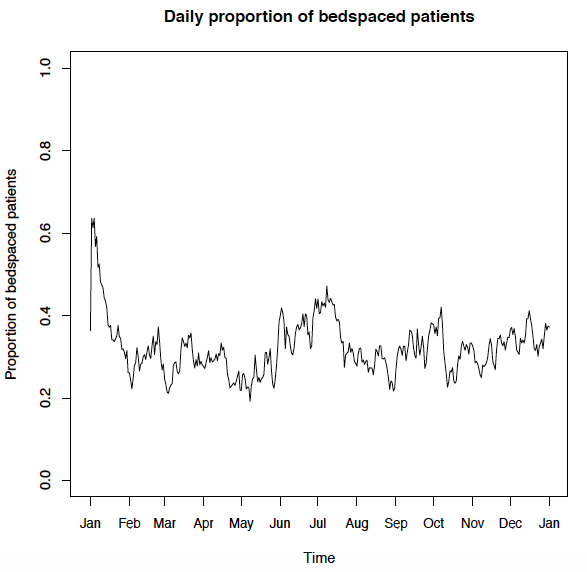 The first 14 days of January were excluded from the graph due to overlap with a significant number of patients who were admitted in the previous year (2014) and were still hospitalised in January 2015 that were not included in the analysis. Appendix Figure 2. Number of patients on GIM service and bedspaced patients over time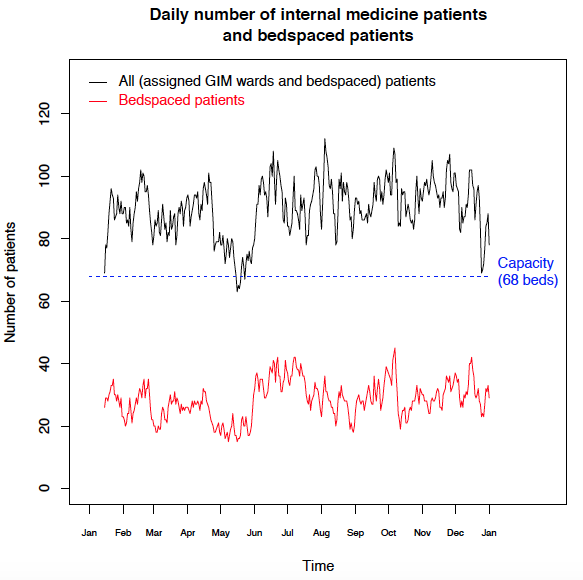 The first 14 days of January were excluded from the graph due to overlap with a significant number of patients who were admitted in the previous year (2014) and were still hospitalised in January 2015 that were not included in the analysis. Note that GIM ward bed capacity (68 beds) was exceeded for all but 5 days in May during the entire 2016 calendar year.Appendix Figure 3. Daily incidence of deaths for assigned GIM ward and bedspaced patients over time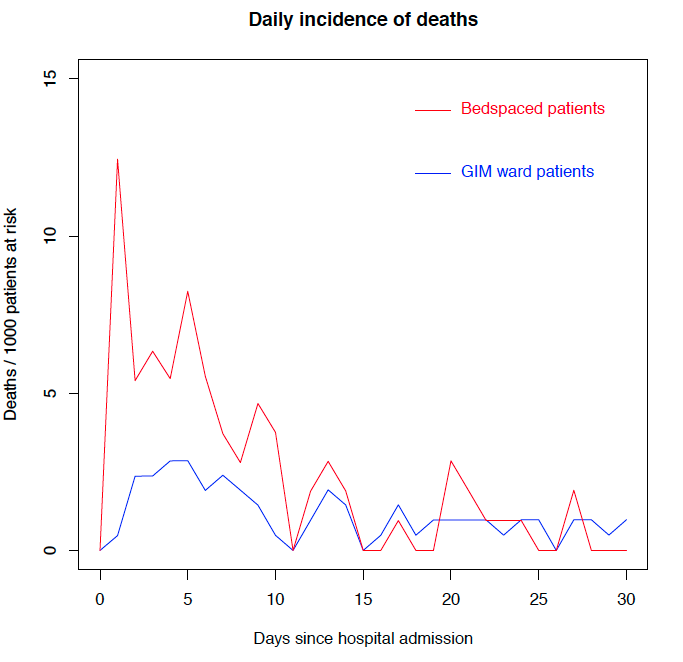 All patients(N=3243)Bedspaced patients(N=1125)Assigned GIM wards patients(N=2118)Bedspaced vs. assigned GIM standardised differenceCharlson Comorbidity Index (CCI)      Myocardial infarction70 (2.2%)20 (1.8%)50 (2.4%)0.0410      Heart failure359 (11.1%)119 (10.6%)240 (11.3%)0.0241      Peripheral vascular disease47 (1.5%)18 (1.6%)29 (1.4%)0.0191      Cerebrovascular disease102 (3.2%)33 (2.9%)69 (3.3%)0.0187      Dementia236 (7.3%)65 (5.8%)171 (8.1%)0.0905      Chronic pulmonary disease573 (17.7%)185 (16.4%)388 (18.3%)0.0495      Rheumatic disease62 (1.9%)22 (2.0%)40 (1.9%)0.0049      Peptic ulcer disease68 (2.1%)23 (2.0%)45 (2.1%)0.0056      Mild liver disease172 (5.3%)53 (4.7%)119 (5.6%)0.0410      Moderate or severe liver disease120 (3.7%)35 (3.1%)85 (4.0%)0.0487      Diabetes mellitus without end        organ damage432 (13.3%)153 (13.6%)279 (13.2%)0.0125      Diabetes mellitus with end organ       damage754 (23.3%)245 (21.8%)509 (24.0%)0.0537      Hemiplegia or paraplegia28 (0.9%)5 (0.4%)23 (1.1%)0.0737      Moderate or severe renal disease190 (5.9%)58 (5.2%)132 (6.2%)0.0465      Solid tumor, leukemia or lymphoma276 (8.5%)121 (10.8%)155 (7.3%)0.1201      Metastatic solid tumor234 (7.2%)92 (8.2%)142 (6.7%)0.0562      HIV / AIDS8 (0.3%)4 (0.4%)4 (0.2%)0.0320      CCI score median (IQR)2.00(0.00-3.00)2.00(0.00-3.00)2.00(0.00-3.00)0.0002Top 52 case mix group(Admission diagnosis)139Chronic obstructive pulmonary disease313 (9.7%)97 (8.6%)216 (10.2%)0.0540138Viral / unspecified pneumonia188 (5.8%)62 (5.5%)126 (6.0%)0.0188487Lower urinary tract infection152 (4.7%)37 (3.3%)115 (5.4%)0.1050196Heart failure without cardiac catheter125 (3.9%)42 (3.7%)83 (3.9%)0.0097477Renal failure110 (3.4%)41 (3.6%)69 (3.3%)0.0212254Gastrointestinal hemorrhage88 (2.7%)41 (3.6%)47 (2.2%)0.0846437Diabetes76 (2.3%)25 (2.2%)51 (2.4%)0.0123285Cirrhosis / alcoholic hepatitis70 (2.2%)24 (2.1%)46 (2.2%)0.0027132Malignant neoplasm of respiratory system67 (2.1%)24 (2.1%)43 (2.0%)0.0072654Other/unspecified septicemia62 (1.9%)25 (2.2%)37 (1.8%)0.0341 436Disorder of fluid/electrolyte balance61 (1.9%)19 (1.7%)42 (2.0%)0.0219811General symptom/sign60 (1.9%)12 (1.1%)48 (2.3%)0.0938135Aspiration pneumonia58 (1.8%)19 (1.7%)39 (1.8%)0.0116660Other infectious / parasitic disease56 (1.7%)11 (1.0%)45 (2.1%)0.0929142Other lung disease53 (1.6%)18 (1.6%)35 (1.7%)0.0042405Cellulitis53 (1.6%)16 (1.4%)37 (1.8%)0.0260671Organic mental disorder50 (1.5%)8 (0.7%)42 (2.0%)0.1105231Minor upper gastrointestinal intervention49 (1.5%)12 (1.1%)37 (1.8%)0.0578249Non-severe enteritis47 (1.5%)23 (2.0%)24 (1.1%)0.0729257Symptom/sign of digestive system44 (1.4%)17 (1.5%)27 (1.3%)0.0202209Other / miscellaneous cardiac disorder43 (1.3%)7 (0.6%)36 (1.7%)0.1007287Disorder of pancreas except malignancy38 (1.2%)16 (1.4%)22 (1.0%)0.0348200Pulmonary embolism35 (1.1%)13 (1.2%)22 (1.0%)0.0112232Minor lower gastrointestinal intervention35 (1.1%)13 (1.2%)22 (1.0%)0.0112708Substance abuse with other state33 (1.0%)9 (0.8%)24 (1.1%)0.0341778Poisoning / toxic effect of drug33 (1.0%)8 (0.7%)25 (1.2%)0.0485248Severe enteritis32 (1.0%)11 (1.0%)21 (1.0%)0.0014258Other gastrointestinal disorder32 (1.0%)15 (1.3%)17 (0.8%)0.0516149Symptom/sign of respiratory system31 (1.0%)7 (0.6%)24 (1.1%)0.0548250Digestive malignancy31 (1.0%)16 (1.4%)15 (0.7%)0.0696488Upper urinary tract infection29 (0.9%)9 (0.8%)20 (0.9%)0.0155147Asthma27 (0.8%)12 (1.1%)15 (0.7%)0.0382130Respiratory failure25 (0.8%)7 (0.6%)18 (0.9%)0.0266202Arrhythmia without cardiac catheter22 (0.7%)4 (0.4%)18 (0.9%)0.0639284Hepatobiliary / pancreatic malignancy22 (0.7%)10 (0.9%)12 (0.6%)0.0379363Other soft tissue disorder22 (0.7%)8 (0.7%)14 (0.7%)0.0061136Bacterial pneumonia21 (0.7%)9 (0.8%)12 (0.6%)0.0283253Inflammatory bowel disease21 (0.7%)14 (1.2%)7 (0.3%)0.1035438Dehydration21 (0.7%)8 (0.7%)13 (0.6%)0.0120480Kidney disease21 (0.7%)10 (0.9%)11 (0.5%)0.0442143Disease of pleura20 (0.6%)8 (0.7%)12 (0.6%)0.0181286Liver disease except cirrhosis / malignancy20 (0.6%)11 (1.0%)9 (0.4%)0.066337Other dysfunction of central nervous system19 (0.6%)9 (0.8%)10 (0.5%)0.0412435Disorder of metabolism19 (0.6%)9 (0.8%)10 (0.5%)0.0412213Other / miscellaneous vascular disease18 (0.6%)6 (0.5%)12 (0.6%)0.0045370Inflammatory and reactive arthropathy17 (0.5%)9 (0.8%)8 (0.4%)0.0552662Fever17 (0.5%)12 (1.1%)5 (0.2%)0.1034199Cardiac valve disease16 (0.5%)1 (0.1%)15 (0.7%)0.0984206Benign hypertension16 (0.5%)5 (0.4%)11 (0.5%)0.0108359Osteomyelitis / septic arthritis16 (0.5%)2 (0.2%)14 (0.7%)0.0748407Other disease / disorder of skin / subcutaneous tissue16 (0.5%)6 (0.5%)10 (0.5%)0.0087633Agranulocytosis16 (0.5%)15 (1.3%)1 (0.1%)0.1558In-Hospital Mortality Rate(deaths / number of patients)GIM wards88 / 2118 (4.2%)      Ward A      50 / 1041 (4.8%)      Ward B      38 / 1077 (3.5%)Bedspaced off-service wards88 / 1125 (7.8%)      Ward C      Medicine short stay unit      Alternate level of care (ALC)      31 / 490 (6.3%)      Ward D      Hematology / oncology      Medical oncology      Radiation oncology      Palliative care      45/ 477 (9.4%)      Ward E      Gynecology oncology      Plastic surgery      Urology      2 / 50 (4.0%)      Ward F      Cardiology      4 / 44 (9.1%)      Ward G       Otolaryngology       General surgery      4 / 32 (12.5%)      Ward H       Cardiac surgery      Thoracic surgery      Vascular surgery      2 / 15 (13.3%)      Ward I      Neurology      Neurosurgery      0 / 11 (0%)      Ward J      Orthopedic surgery      0 / 6 (0%)Charlson Comorbidity Index (CCI)Bedspaced patientsAssigned GIM wards patientsCCI = 0  Deaths14 / 324 (4.3%)12 / 564 (2.1%)  Length of stay in days median (IQR)4.53(2.59-8.60)5.29(2.91-9.73)CCI = 1  Deaths14 / 236 (5.9%)12 / 472 (2.5%)  Length of stay in days median (IQR)4.54(2.91-8.42)5.32(3.52-10.24)CCI >=2  Deaths60 / 565 (10.6%)64 / 1082 (5.9%)  Length of stay in days median (IQR)5.96(3.67-11.03)6.76(3.67-13.07)Bedspaced patients(N=1093)Assigned GIM wards patients(N=1093)Standardised differenceCharlson Comorbidity Index (CCI)      Myocardial infarction20 (1.8%)24 (2.2%)0.0261      Heart failure117 (10.7%)126 (11.5%)0.0262      Peripheral vascular disease18 (1.7%)12 (1.1%)0.0472      Cerebrovascular disease33 (3.0%)30 (2.7%)0.0164      Dementia65 (6.0%)74 (6.8%)0.0337      Chronic pulmonary disease185 (16.9%)185 (16.9%)0.0000      Rheumatic disease21 (1.9%)20 (1.8%)0.0067      Peptic ulcer disease23 (2.1%)20 (1.8%)0.0198      Mild liver disease52 (4.8%)63 (5.8%)0.0451      Moderate or severe liver disease35 (3.2%)40 (3.7%)0.0251      Diabetes mellitus without end organ          Damage151 (13.8%)155 (14.2%)0.0105      Diabetes mellitus with end organ       damage243 (22.2%)253 (23.2%)0.0218      Hemiplegia or paraplegia5 (0.5%)10 (0.9%)0.0554      Moderate or severe renal disease58 (5.3%)55 (5.0%)0.0124      Solid tumor, leukemia or lymphoma107 (9.8%)107 (9.8%)0.0000      Metastatic solid tumor90 (8.2%)100 (9.2%)0.0325      HIV / AIDS4 (0.4%)4 (0.4%)0.0000      CCI score median (IQR)2.00 (0.00-3.00)2.00 (0.00-3.00)0.0536Top 52 case mix group(Admission diagnosis)139Chronic obstructive pulmonary disease97 (8.9%)98 (9.0%)0.0032138Viral / unspecified pneumonia62 (5.7%)55 (5.0%)0.0285487Lower urinary tract infection37 (3.4%)39 (3.6%)0.0100196Heart failure without cardiac catheter42 (3.8%)50 (4.6%)0.0365477Renal failure41 (3.8%)43 (3.9%)0.0095254Gastrointestinal hemorrhage41 (3.8%)39 (3.6%)0.0097437Diabetes25 (2.3%)26 (2.4%)0.0061285Cirrhosis / alcoholic hepatitis24 (2.2%)33 (3.0%)0.0517132Malignant neoplasm of respiratory system24 (2.2%)27 (2.5%)0.0182654Other/unspecified septicemia25 (2.3%)26 (2.4%)0.0061 436Disorder of fluid/electrolyte balance19 (1.7%)17 (1.6%)0.0144811General symptom/sign12 (1.1%)9 (0.8%)0.0281135Aspiration pneumonia19 (1.7%)23 (2.1%)0.0267660Other infectious / parasitic disease11 (1.0%)13 (1.2%)0.0176142Other lung disease18 (1.7%)18 (1.7%)0.0000405Cellulitis16 (1.5%)14 (1.3%)0.0157671Organic mental disorder8 (0.7%)5 (0.5%)0.0357231Minor upper gastrointestinal intervention12 (1.1%)10 (0.9%)0.0183249Non-severe enteritis23 (2.1%)19 (1.7%)0.0267257Symptom/sign of digestive system17 (1.6%)20 (1.8%)0.0213209Other / miscellaneous cardiac disorder7 (0.6%)11 (1.0%)0.0405287Disorder of pancreas except malignancy16 (1.5%)13 (1.2%)0.0240200Pulmonary embolism13 (1.2%)11 (1.0%)0.0176232Minor lower gastrointestinal intervention13 (1.2%)10 (0.9%)0.0269708Substance abuse with other state9 (0.8%)10 (0.9%)0.0099778Poisoning / toxic effect of drug8 (0.7%)8 (0.7%)0.0000248Severe enteritis11 (1.0%)8 (0.7%)0.0296258Other gastrointestinal disorder15 (1.4%)14 (1.3%)0.0080149Symptom/sign of respiratory system7 (0.6%)9 (0.8%)0.0215250Digestive malignancy16 (1.5%)13 (1.2%)0.0240488Upper urinary tract infection9 (0.8%)12 (1.1%)0.0281147Asthma12 (1.1%)11 (1.0%)0.0090130Respiratory failure7 (0.6%)9 (0.8%)0.0215202Arrhythmia without cardiac catheter4 (0.4%)5 (0.5%)0.0143284Hepatobiliary / pancreatic malignancy10 (0.9%)11 (1.0%)0.0094363Other soft tissue disorder8 (0.7%)11 (1.0%)0.0296136Bacterial pneumonia9 (0.8%)6 (0.6%)0.0333253Inflammatory bowel disease6 (0.6%)7 (0.6%)0.0119438Dehydration8 (0.7%)9 (0.8%)0.0104480Kidney disease10 (0.9%)10 (0.9%)0.0000143Disease of pleura8 (07%)8 (0.7%)0.0000286Liver disease except cirrhosis / malignancy9 (0.8%)7 (0.6%)0.021537Other dysfunction of central nervous system9 (0.8%)7 (0.6%)0.0215435Disorder of metabolism9 (0.8%)9 (0.8%)0.0000213Other / miscellaneous vascular disease6 (0.6%)8 (0.7%)0.0229370Inflammatory and reactive arthropathy9 (0.8%)5 (0.5%)0.0459662Fever4 (0.4%)5 (0.5%)0.0143199Cardiac valve disease1 (0.1%)2 (0.2%)0.0247206Benign hypertension5 (0.5%)4 (0.4%)0.0143359Osteomyelitis / septic arthritis2 (0.2%)2 (0.2%)0.0000407Other disease / disorder of skin / subcutaneous tissue6 (0.6%)5 (0.5%)0.0129633Agranulocytosis1 (0.1%)1 (0.1%)0.0000Bedspaced patients(N=456)Assigned GIM wards patients(N=456)Standardised differenceCharlson Comorbidity Index (CCI)      Myocardial infarction8 (1.8%)9 (2.0%)0.0162      Heart failure63 (13.8%)68 (14.9%)0.0313      Peripheral vascular disease6 (1.3%)6 (1.3%)0.0000      Cerebrovascular disease9 (2.0%)10 (2.2%)0.0154      Dementia34 (7.5%)45 (9.9%)0.0858      Chronic pulmonary disease117 (25.7%)111 (24.3%)0.0304      Rheumatic disease4 (0.9%)8 (1.8%)0.0770      Peptic ulcer disease7 (1.5%)12 (2.6%)0.0768      Mild liver disease22 (4.8%)25 (5.5%)0.0298      Moderate or severe liver disease15 (3.3%)20 (4.4%)0.0571      Diabetes mellitus without end organ          Damage62 (13.6%)60 (13.2%)0.0129      Diabetes mellitus with end organ       damage103 (22.6%)114 (25.0%)0.0567      Hemiplegia or paraplegia1 (0.2%)5 (1.1%)0.1087      Moderate or severe renal disease19 (4.2%)30 (6.6%)0.1071      Solid tumor, leukemia or lymphoma35 (7.7%)28 (6.1%)0.0606      Metastatic solid tumor29 (6.4%)25 (5.5%)0.0372      HIV / AIDS1 (0.2%)0 (0%)0.0663      CCI score median (IQR)1.00(1.00-3.00)2.00(0.00-3.00)0.0513Top 52 case mix group(Admission diagnosis)139Chronic obstructive pulmonary disease83 (18.2%)83 (18.2%)0.0000138Viral / unspecified pneumonia52 (11.4%)52 (11.4%)0.0000487Lower urinary tract infection32 (7.0%)32 (7.0%)0.0000196Heart failure without cardiac catheter31 (6.8%)31 (6.8%)0.0000477Renal failure23 (5.0%)23 (5.0%)0.0000254Gastrointestinal hemorrhage20 (4.4%)20 (4.4%)0.0000437Diabetes15 (3.3%)15 (3.3%)0.0000285Cirrhosis / alcoholic hepatitis13 (2.9%)13 (2.9%)0.0000132Malignant neoplasm of respiratory system12 (2.6%)12 (2.6%)0.0000654Other/unspecified septicemia9 (2.0%)9 (2.0%)0.0000 436Disorder of fluid/electrolyte balance9 (2.0%)9 (2.0%)0.0000811General symptom/sign8 (1.8%)8 (1.8%)0.0000135Aspiration pneumonia9 (2.0%)9 (2.0%)0.0000660Other infectious / parasitic disease4 (0.9%)4 (0.9%)0.0000142Other lung disease9 (2.0%)9 (2.0%)0.0000405Cellulitis6 (1.3%)6 (1.3%)0.0000671Organic mental disorder3 (0.7%)3 (0.7%)0.0000231Minor upper gastrointestinal intervention6 (1.3%)6 (1.3%)0.0000249Non-severe enteritis10 (2.2%)10 (2.2%)0.0000257Symptom/sign of digestive system7 (1.5%)7 (1.5%)0.0000209Other / miscellaneous cardiac disorder3 (0.7%)3 (0.7%)0.0000287Disorder of pancreas except malignancy5 (1.1%)5 (1.1%)0.0000200Pulmonary embolism5 (1.1%)5 (1.1%)0.0000232Minor lower gastrointestinal intervention7 (1.5%)7 (1.5%)0.0000708Substance abuse with other state5 (1.1%)5 (1.1%)0.0000778Poisoning / toxic effect of drug5 (1.1%)5 (1.1%)0.0000248Severe enteritis5 (1.1%)5 (1.1%)0.0000258Other gastrointestinal disorder3 (0.7%)3 (0.7%)0.0000149Symptom/sign of respiratory system1 (0.2%)1 (0.2%)0.0000250Digestive malignancy3 (0.7%)3 (0.7%)0.0000488Upper urinary tract infection2 (0.4%)2 (0.4%)0.0000147Asthma3 (0.7%)3 (0.7%)0.0000130Respiratory failure1 (0.2%)1 (0.2%)0.0000202Arrhythmia without cardiac catheter2 (0.4%)2 (0.4%)0.0000284Hepatobiliary / pancreatic malignancy1 (0.2%)1 (0.2%)0.0000363Other soft tissue disorder2 (0.4%)2 (0.4%)0.0000136Bacterial pneumonia3 (0.7%)3 (0.7%)0.0000253Inflammatory bowel disease4 (0.9%)4 (0.9%)0.0000438Dehydration2 (0.4%)2 (0.4%)0.0000480Kidney disease2 (0.4%)2 (0.4%)0.0000143Disease of pleura0 (0%)0 (0%)0.0000286Liver disease except cirrhosis / malignancy3 (0.7%)3 (0.7%)0.000037Other dysfunction of central nervous system4 (0.9%)4 (0.9%)0.0000435Disorder of metabolism2 (0.4%)2 (0.4%)0.0000213Other / miscellaneous vascular disease1 (0.2%)1 (0.2%)0.0000370Inflammatory and reactive arthropathy1 (0.2%)1 (0.2%)0.0000662Fever3 (0.7%)3 (0.7%)0.0000199Cardiac valve disease1 (0.2%)1 (0.2%)0.0000206Benign hypertension0 (0%)0 (0%)0.0000359Osteomyelitis / septic arthritis0 (0%)0 (0%)0.0000407Other disease / disorder of skin / subcutaneous tissue0 (0%)0 (0%)0.0000633Agranulocytosis1 (0.2%)1 (0.2%)0.0000Other case mix group0.000038Neoplasm of central nervous system1 (0.2%)1 (0.2%)0.000097Influenza / acute upper respiratory infection1 (0.2%)1 (0.2%)0.0000433Disorder related to nutrition1 (0.2%)1 (0.2%)0.0000650Multisystemic / unspecified site infection with intervention1 (0.2%)1 (0.2%)0.0000256Esophagitis / gastritis / miscellaneous digestive disease1 (0.2%)1 (0.2%)0.0000698Psychoactive substance use, acute intoxication1 (0.2%)1 (0.2%)0.0000810Palliative care1 (0.2%)1 (0.2%)0.0000357Musculoskeletal malignant neoplasm1 (0.2%)1 (0.2%)0.0000434Disease / disorder of adrenal / pituitary gland1 (0.2%)1 (0.2%)0.0000617Intervention with blood / lymphatic system diagnosis except neoplasm1 (0.2%)1 (0.2%)0.0000628Lymphoma1 (0.2%)1 (0.2%)0.0000653Septicemia due to staphylococcus aureus / pseudomonas / enterococcus1 (0.2%)1 (0.2%)0.0000630Malignant neoplasm of other site1 (0.2%)1 (0.2%)0.0000771Spinal injury1 (0.2%)1 (0.2%)0.0000906MCC 06 Unrelated Intervention1 (0.2%)1 (0.2%)0.0000Bedspaced patients(N=1150)Assigned GIM wards patients(N=2093)Standardised differenceDemographics      Male575 (50.0%)1056 (50.5%)0.0091      Age median (IQR)70.00(57.00-81.00)72.00(60.00-82.00)0.1353Length of stay     Length of stay, days: median (IQR)5.50(2.99-10.42)5.85(3.49-11.23)0.0113Admission day      Weekend (Saturday and Sunday)338 (29.4%)500 (23.9%)0.1247Admission months      January106 (9.2%)165 (7.9%)0.0477      February78 (6.8%)153 (7.3%)0.0206      March87 (7.6%)195 (9.3%)0.0630      April79 (6.9%)167 (8.0%)0.0423      May89 (7.7%)167 (8.0%)0.0089      June110 (9.6%)181 (8.7%)0.0319      July89 (7.7%)208 (9.9%)0.0775      August98 (8.5%)203 (9.7%)0.0409      September103 (9.0%)147 (7.0%)0.0713      October114 (9.9%)167 (8.0%)0.0678      November95 (8.3%)171 (8.2%)0.0033      December102 (8.9%)169 (8.1%)0.0286Capacity ratio median (IQR)1.35(1.26-1.41)1.34(1.25-1.41)0.0237CTU team      A265 (23.0%)555 (26.5%)0.0805      B252 (21.9%)534 (25.5%)0.0847      C323 (28.1%)504 (24.1%)0.0913      D310 (27.0%)500 (23.9%)0.0705Charlson Comorbidity Index (CCI) Score      0 340 (29.6%)548 (26.2%)0.0755      1242 (21.0%)466 (22.3%)0.0297      >=2568 (49.4%)1079 (51.6%)0.0432Charlson Comorbidity Index (CCI)      Myocardial infarction26 (2.3%)44 (2.1%)0.0109      Heart failure118 (10.3%)241 (11.5%)0.0403      Peripheral vascular disease15 (1.3%)32 (1.5%)0.0190      Cerebrovascular disease33 (2.9%)69 (3.3%)0.0247      Dementia68 (5.9%)168 (8.0%)0.0831      Chronic pulmonary disease190 (16.5%)383 (18.3%)0.0469      Rheumatic disease23 (2.0%)39 (1.9%)0.0099      Peptic ulcer disease26 (2.3%)42 (2.0%)0.0176      Mild liver disease53 (4.6%)119 (5.7%)0.0488      Moderate or severe liver disease33 (2.9%)87 (4.2%)0.0700      Diabetes mellitus without end organ          Damage146 (12.7%)286 (13.7%)0.0286      Diabetes mellitus with end organ       damage243 (21.1%)511 (24.4%)0.0784      Hemiplegia or paraplegia6 (0.5%)22 (1.1%)0.0600      Moderate or severe renal disease54 (4.7%)136 (6.5%)0.0785      Solid tumor, leukemia or lymphoma124 (10.8%)152 (7.3%)0.1231      Metastatic solid tumor97 (8.4%)137 (6.6%)0.0718      HIV / AIDS3 (0.3%)5 (0.2%)0.0044      CCI score median (IQR)1.00(0.00-3.00)2.00(0.00-3.00)0.0192Resource intensity weight (RIW)1.06(0.69-1.79)1.10(0.71-1.95)0.0386Top 52 case mix group(Admission diagnosis)139Chronic obstructive pulmonary disease94 (8.2%)219 (10.5%)0.0788138Viral / unspecified pneumonia65 (5.7%)123 (5.9%)0.0096487Lower urinary tract infection42 (3.7%)110 (5.3%)0.0778196Heart failure without cardiac catheter42 (3.7%)83 (4.0%)0.0164477Renal failure38 (3.3%)72 (3.4%)0.0075254Gastrointestinal hemorrhage36 (3.1%)52 (2.5%)0.0391437Diabetes20 (1.7%)56 (2.7%)0.0638285Cirrhosis / alcoholic hepatitis20 (1.7%)50 (2.4%)0.0457132Malignant neoplasm of respiratory system25 (2.2%)42 (2.0%)0.0117654Other/unspecified septicemia27 (2.4%)35 (1.7%)0.0482 436Disorder of fluid/electrolyte balance17 (1.5%)44 (2.1%)0.0471811General symptom/sign13 (1.1%)47 (2.3%)0.0866135Aspiration pneumonia21 (1.8%)37 (1.8%)0.0044660Other infectious / parasitic disease9 (0.8%)47 (2.3%)0.1200142Other lung disease18 (1.6%)35 (1.7%)0.0085405Cellulitis17 (1.5%)36 (1.7%)0.0193671Organic mental disorder10 (0.9%)40 (1.9%)0.0890231Minor upper gastrointestinal intervention13 (1.1%)36 (1.7%)0.0498249Non-severe enteritis23 (2.0%)24 (1.2%)0.0686257Symptom/sign of digestive system19 (1.7%)25 (1.2%)0.0386209Other / miscellaneous cardiac disorder10 (0.9%)33 (1.6%)0.0644287Disorder of pancreas except malignancy22 (1.9%)16 (0.8%)0.1001200Pulmonary embolism10 (0.9%)25 (1.2%)0.0322232Minor lower gastrointestinal intervention14 (1.2%)21 (1.0%)0.0204708Substance abuse with other state10 (0.9%)23 (1.1%)0.0232778Poisoning / toxic effect of drug8 (0.8%)25 (1.2%)0.0516248Severe enteritis11 (1.0%)21 (1.0%)0.0048258Other gastrointestinal disorder18 (1.6%)14 (0.7%)0.0854149Symptom/sign of respiratory system8 (0.8%)23 (1.1%)0.0428250Digestive malignancy17 (1.5%)14 (0.7%)0.0786488Upper urinary tract infection11 (1.0%)18 (0.9%)0.0102147Asthma11 (1.0%)16 (0.8%)0.0208130Respiratory failure6 (0.5%)19 (0.9%)0.0458202Arrhythmia without cardiac catheter5 (0.4%)17 (0.8%)0.0480284Hepatobiliary / pancreatic malignancy13 (1.1%)9 (0.4%)0.0797363Other soft tissue disorder9 (0.8%)13 (0.6%)0.0193136Bacterial pneumonia7 (0.6%)14 (0.7%)0.0076253Inflammatory bowel disease12 (1.0%)9 (0.4%)0.0718438Dehydration7 (0.6%)14 (0.7%)0.0076480Kidney disease12 (1.0%)9 (0.4%)0.0718143Disease of pleura7 (0.6%)13 (0.6%)0.0016286Liver disease except cirrhosis / malignancy8 (0.7%)12 (0.6%)0.015437Other dysfunction of central nervous system7 (0.6%)12 (0.6%)0.0046435Disorder of metabolism11 (1.0%)8 (0.4%)0.0705213Other / miscellaneous vascular disease9 (0.8%)9 (0.4%)0.0454370Inflammatory and reactive arthropathy9 (0.8%)8 (0.4%)0.0526662Fever9 (0.8%)8 (0.4%)0.0526199Cardiac valve disease3 (0.3%)13 (0.6%)0.0544206Benign hypertension6 (0.5%)10 (0.5%)0.0062359Osteomyelitis / septic arthritis5 (0.4%)11 (0.5%)0.0131407Other disease / disorder of skin / subcutaneous tissue6 (0.5%)10 (0.5%)0.0062633Agranulocytosis14 (1.2%)2 (0.1%)0.1393Bedspaced patients(N=168)Assigned GIM wards patients(N=168)Standardised differenceDemographics      Male77 (45.8%)76 (45.2%)0.0120      Age median (IQR)74.00 (64.00-83.00)74.00(65.00-84.00)0.0414Admission day      Weekend (Saturday and Sunday)49 (29.2%)43 (25.6%)0.0802Admission months      January17 (10.1%)17 (10.1%)0.0000      February16 (9.5%)16 (9.5%)0.0000      March14 (8.3%)14 (8.3%)0.0000      April9 (5.4%)10 (6.0%)0.0258      May8 (4.8%)7 (4.2%)0.0288      June14 (8.3%)14 (8.3%)0.0000      July15 (8.9%)15 (8.9%)0.0000      August13 (7.7%)13 (7.7%)0.0000      September11 (6.6%)10 (6.0%)0.0246      October16 (9.5%)17 (10.1%)0.0200      November21 (12.5%)21 (12.5%)0.0000      December14 (8.3%)14 (8.3%)0.0000Capacity ratio median (IQR)1.37(1.28-1.41)1.35(1.26-1.41)0.0680CTU team      A38 (22.6%)38 (22.6%)0.0000      B41 (24.4%)41 (24.4%)0.0000      C40 (23.8%)40 (23.8%)0.0000      D49 (29.2%)49 (29.2%)0.0000Charlson Comorbidity Index (CCI) Score      0 33 (19.6%)43 (25.6%)0.1426      151 (30.4%)40 (23.8%)0.1477      >=284 (50.0%)85 (50.6%)0.0119Charlson Comorbidity Index (CCI)      Myocardial infarction4 (2.4%)1 (0.6%)0.1479      Heart failure23 (13.7%)24 (14.3%)0.0172      Peripheral vascular disease1 (0.6%)0 (0%)0.1094      Cerebrovascular disease4 (2.4%)3 (1.8%)0.0417      Dementia13 (7.7%)19 (11.3%)0.1219      Chronic pulmonary disease62 (36.9%)53 (31.6%)0.1131      Rheumatic disease2 (1.2%)4 (2.4%)0.0900      Peptic ulcer disease3 (1.8%)5 (3.0%)0.0781      Mild liver disease7 (4.2%)7 (4.2%)0.0000      Moderate or severe liver disease4 (2.4%)5 (3.0%)0.0369      Diabetes mellitus without end organ          Damage25 (14.9%)21 (12.5%)0.0693      Diabetes mellitus with end organ       damage37 (22.0%)38 (22.6%)0.0143      Hemiplegia or paraplegia0 (0%)2 (1.2%)0.1552      Moderate or severe renal disease10 (6.0%)12 (7.1%)0.0481      Solid tumor, leukemia or lymphoma9 (5.4%)11 (6.6%)0.0503      Metastatic solid tumor13 (7.7%)6 (3.6%)0.1811      HIV / AIDS1 (0.6%)0 (0%)0.1094      CCI score median (IQR)1.50(1.00-3.00)2.00(0.00-3.00)0.1203Resource intensity weight (RIW)Median (IQR)0.97 (0.69-1.41)0.97(0.70-1.70)0.0807Top 52 case mix group(Admission diagnosis)139Chronic obstructive pulmonary disease47 (28.0%)47 (28.0%)0.0000138Viral / unspecified pneumonia26 (15.5%)26 (15.5%)0.0000487Lower urinary tract infection15 (8.9%)15 (8.9%)0.0000196Heart failure without cardiac catheter8 (4.8%)8 (4.8%)0.0000477Renal failure8 (4.8%)8 (4.8%)0.0000254Gastrointestinal hemorrhage6 (3.6%)6 (3.6%)0.0000437Diabetes5 (3.0%)5 (3.0%)0.0000285Cirrhosis / alcoholic hepatitis2 (1.2%)2 (1.2%)0.0000132Malignant neoplasm of respiratory system4 (2.4%)4 (2.4%)0.0000654Other/unspecified septicemia1 (0.6%)1 (0.6%)0.0000 436Disorder of fluid/electrolyte balance2 (1.2%)2 (1.2%)0.0000811General symptom/sign2 (1.2%)2 (1.2%)0.0000135Aspiration pneumonia1 (0.6%)1 (0.6%)0.0000660Other infectious / parasitic disease1 (0.6%)1 (0.6%)0.0000142Other lung disease0 (0%)0 (0%)0.0000405Cellulitis2 (1.2%)2 (1.2%)0.0000671Organic mental disorder2 (1.2%)2 (1.2%)0.0000231Minor upper gastrointestinal intervention2 (1.2%)2 (1.2%)0.0000249Non-severe enteritis2 (1.2%)2 (1.2%)0.0000257Symptom/sign of digestive system5 (3.0%)5 (3.0%)0.0000209Other / miscellaneous cardiac disorder0 (0%)0 (0%)0.0000287Disorder of pancreas except malignancy3 (1.8%)3 (1.8%)0.0000200Pulmonary embolism1 (0.6%)1 (0.6%)0.0000232Minor lower gastrointestinal intervention5 (3.0%)5 (3.0%)0.0000708Substance abuse with other state3 (1.8%)3 (1.8%)0.0000778Poisoning / toxic effect of drug2 (1.2%)2 (1.2%)0.0000248Severe enteritis2 (1.2%)2 (1.2%)0.0000258Other gastrointestinal disorder1 (0.6%)1 (0.6%)0.0000149Symptom/sign of respiratory system0 (0%)0 (0%)0.0000250Digestive malignancy1 (0.6%)1 (0.6%)0.0000488Upper urinary tract infection0 (0%)0 (0%)0.0000147Asthma1 (0.6%)1 (0.6%)0.0000130Respiratory failure0 (0%)0 (0%)0.0000202Arrhythmia without cardiac catheter2 (1.2%)2 (1.2%)0.0000284Hepatobiliary / pancreatic malignancy0 (0%)0 (0%)0.0000363Other soft tissue disorder0 (0%)0 (0%)0.0000136Bacterial pneumonia0 (0%)0 (0%)0.0000253Inflammatory bowel disease0 (0%)0 (0%)0.0000438Dehydration0 (0%)0 (0%)0.0000480Kidney disease1 (0.6%)1 (0.6%)0.0000143Disease of pleura0 (0%)0 (0%)0.0000286Liver disease except cirrhosis / malignancy1 (0.6%)1 (0.6%)0.000037Other dysfunction of central nervous system0 (0%)0 (0%)0.0000435Disorder of metabolism1 (0.6%)1 (0.6%)0.0000213Other / miscellaneous vascular disease1 (0.6%)1 (0.6%)0.0000370Inflammatory and reactive arthropathy0 (0%)0 (0%)0.0000662Fever0 (0%)0 (0%)0.0000199Cardiac valve disease0 (0%)0 (0%)0.0000206Benign hypertension0 (0%)0 (0%)0.0000359Osteomyelitis / septic arthritis0 (0%)0 (0%)0.0000407Other disease / disorder of skin / subcutaneous tissue0 (0%)0 (0%)0.0000633Agranulocytosis0 (0%)0 (0%)0.0000Other case mix group38Neoplasm of central nervous system1 (0.6%)1 (0.6%)0.0000653Septicemia due to staphylococcus aureus / pseudomonas / enterococcus1 (0.6%)1 (0.6%)0.0000